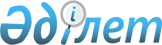 Қазақстан Республикасы Қаржы нарығын және қаржы ұйымдарын реттеу мен қадағалау агенттігі Басқармасының "Қазақстан Республикасы екінші деңгейдегі банктерінің есеп беру ережесін бекіту және Қазақстан Республикасы Қаржы нарығын және қаржы ұйымдарын реттеу мен қадағалау агенттігі Басқармасының "Қазақстан Республикасының кейбір нормативтік құқықтық актілеріне қаржы нарығын және қаржы ұйымдарын реттеу мен қадағалау мәселелері бойынша өзгерістер мен толықтырулар енгізу туралы" 2005 жылғы 27 тамыздағы N 310 қаулысына өзгеріс енгізу туралы" 2006 жылғы 25 желтоқсандағы N 300 қаулысына толықтырулар мен өзгерістер енгізу туралы
					
			Күшін жойған
			
			
		
					Қазақстан Республикасы Қаржы нарығын және қаржы ұйымдарын реттеу мен қадағалау агенттігі Басқармасының 2009 жылғы 5 тамыздағы N 186 Қаулысы. Қазақстан Республикасының Әділет министрлігінде 2009 жылғы 7 қыркүйекте Нормативтік құқықтық кесімдерді мемлекеттік тіркеудің тізіліміне N 5774 болып енгізілді. Күші жойылды - Қазақстан Республикасы Қаржы нарығын және қаржы ұйымдарын реттеу мен қадағалау агенттігі Басқармасының 2010 жылғы 3 қыркүйектегі № 130 Қаулысымен.      Күші жойылды - ҚР Қаржы нарығын және қаржы ұйымдарын реттеу мен қадағалау агенттігі Басқармасының 2010.09.03 № 130 (2010.11.01 бастап қолданысқа енгізіледі) Қаулысымен.

      Екінші деңгейдегі банктердің қызметін реттейтін нормативтік құқықтық актілерді жетілдіру мақсатында, Қазақстан Республикасы Қаржы нарығын және қаржы ұйымдарын реттеу мен қадағалау агенттігінің Басқармасы (бұдан әрі – Агенттік) ҚАУЛЫ ЕТЕДІ:



      1. Қазақстан Республикасы Қаржы нарығын және қаржы ұйымдарын реттеу мен қадағалау агенттігі Басқармасының "Қазақстан Республикасы екінші деңгейдегі банктерінің есеп беру ережесін бекіту және Қазақстан Республикасы Қаржы нарығын және қаржы ұйымдарын реттеу мен қадағалау агенттігі Басқармасының "Қазақстан Республикасының кейбір нормативтік құқықтық актілеріне қаржы нарығын және қаржы ұйымдарын реттеу мен қадағалау мәселелері бойынша өзгерістер мен толықтырулар енгізу туралы" 2005 жылғы 27 тамыздағы N 310 қаулысына өзгеріс енгізу туралы" 2006 жылғы 25 желтоқсандағы N 300 қаулысына (нормативтік құқықтық актілерді мемлекеттік тіркеу тізілімінде N 4520 тіркелген) Агенттік Басқармасының "Қазақстан Республикасы Қаржы нарығын және қаржы ұйымдарын реттеу мен қадағалау агенттігі Басқармасының "Қазақстан Республикасы екінші деңгейдегі банктерінің есеп беру ережесін бекіту және Қазақстан Республикасы Қаржы нарығын және қаржы ұйымдарын реттеу мен қадағалау агенттігі Басқармасының "Қазақстан Республикасының кейбір нормативтік құқықтық актілеріне қаржы нарығын және қаржы ұйымдарын реттеу мен қадағалау мәселелері бойынша өзгерістер мен толықтырулар енгізу туралы" 2005 жылғы 27 тамыздағы N 310 қаулысына өзгеріс енгізу туралы" 2006 жылғы 25 желтоқсандағы N 300 қаулысына өзгеріс пен толықтырулар енгізу туралы" 2007 жылғы 30 қарашадағы N 258 қаулысымен (нормативтік құқықтық актілерді мемлекеттік тіркеу тізілімінде N 5093 тіркелген), Агенттік Басқармасының "Қазақстан Республикасы Қаржы нарығын және қаржы ұйымдарын реттеу мен қадағалау агенттігі Басқармасының "Қазақстан Республикасы екінші деңгейдегі банктерінің есеп беру ережесін бекіту және Қазақстан Республикасы Қаржы нарығын және қаржы ұйымдарын реттеу мен қадағалау агенттігі Басқармасының "Қазақстан Республикасының кейбір нормативтік құқықтық актілеріне қаржы нарығын және қаржы ұйымдарын реттеу мен қадағалау мәселелері бойынша өзгерістер мен толықтырулар енгізу туралы" 2005 жылғы 27 тамыздағы N 310 қаулысына өзгеріс енгізу туралы" 2006 жылғы 25 желтоқсандағы N 300 қаулысына өзгеріс пен толықтырулар енгізу туралы" 2008 жылғы 26 ақпандағы N 18 қаулысымен (нормативтік құқықтық актілерді мемлекеттік тіркеу тізілімінде N 5177 тіркелген), Агенттік Басқармасының "Қазақстан Республикасы Қаржы нарығын және қаржы ұйымдарын реттеу мен қадағалау агенттігі Басқармасының "Қазақстан Республикасы екінші деңгейдегі банктерінің есеп беру ережесін бекіту және Қазақстан Республикасы Қаржы нарығын және қаржы ұйымдарын реттеу мен қадағалау агенттігі Басқармасының "Қазақстан Республикасының кейбір нормативтік құқықтық актілеріне қаржы нарығын және қаржы ұйымдарын реттеу мен қадағалау мәселелері бойынша өзгерістер мен толықтырулар енгізу туралы" 2005 жылғы 27 тамыздағы N 310 қаулысына өзгеріс енгізу туралы" 2006 жылғы 25 желтоқсандағы N 300 қаулысына толықтырулар мен өзгерістер енгізу туралы" 2008 жылғы 28 сәуірдегі N 59 қаулысымен (нормативтік құқықтық актілерді мемлекеттік тіркеу тізілімінде N 5228 тіркелген), Агенттік Басқармасының "Қазақстан Республикасы Қаржы нарығын және қаржы ұйымдарын реттеу мен қадағалау агенттігі Басқармасының "Қазақстан Республикасы екінші деңгейдегі банктерінің есеп беру ережесін бекіту және Қазақстан Республикасы Қаржы нарығын және қаржы ұйымдарын реттеу мен қадағалау агенттігі Басқармасының "Қазақстан Республикасының кейбір нормативтік құқықтық актілеріне қаржы нарығын және қаржы ұйымдарын реттеу мен қадағалау мәселелері бойынша өзгерістер мен толықтырулар енгізу туралы" 2005 жылғы 27 тамыздағы N 310 қаулысына өзгеріс енгізу туралы" 2006 жылғы 25 желтоқсандағы N 300 қаулысына өзгерістер мен толықтырулар енгізу туралы" 2008 жылғы 2 қазандағы N 149 қаулысымен (нормативтік құқықтық актілерді мемлекеттік тіркеу тізілімінде N 5370 тіркелген) енгізілген өзгерістерімен және толықтыруларымен бірге мынадай толықтырулар мен өзгерістер енгізілсін:



      көрсетілген қаулымен бекітілген Қазақстан Республикасы екінші деңгейдегі банктерінің есеп беру туралы ережесінде:



      2-1-тармақта:



      "19," деген цифрлардан кейін "20, 21, 22," деген цифрлармен толықтырылсын;



      "27" деген цифрлардан кейін ", 28" деген цифрлармен толықтырылсын;



      18-қосымшада:"            "деген бағаннан кейін мынадай мазмұндағы бағанмен толықтырылсын:"            ";реттік нөмірі 6-жол мынадай редакцияда жазылсын:"      ";мынадай мазмұндағы реттік нөмірі 7-жолмен толықтырылсын:"     ";18-1-қосымшада:"                   "деген бағаннан кейін мынадай мазмұндағы бағанмен толықтырылсын:"             ";Негізгі борыш бойынша және/немесе есептелген сыйақы бойынша мерзімі өткен берешегі бар заемдар кестесін толтыру бойынша түсіндірмеде:

"                                                                  "деген жолдың алдынан мынадай мазмұндағы жолдармен толықтырылсын:

"                                                                  ";"                                                                  "деген жолдан кейін мынадай мазмұндағы жолдармен толықтырылсын:

"                                                                 ";"                                                                 "деген жолдан кейін мынадай мазмұндағы жолдармен толықтырылсын:

"                                                                  ";20-қосымшада:

"                                                                 "деген жолдан кейін мынадай мазмұндағы жолдармен толықтырылсын:

"                                                                  ";23-қосымшада:

"                                                                   "деген жол алынып тасталсын; 24-қосымшада:

"                                                                  "деген жол алынып тасталсын; 25-қосымшада:

"                                                                    "деген жол алынып тасталсын;



      26-қосымша осы қаулының қосымшасына сәйкес редакцияда жазылсын.



      2. Осы қаулы Қазақстан Республикасының Әділет министрлігінде мемлекеттік тіркелген күннен бастап он төрт күн өткеннен кейін қолданысқа енгізіледі.



      3. Стратегия және талдау департаменті (Н.А. Әбдірахманов):



      1) Заң департаментiмен (Н.В. Сәрсенова) бірлесіп, осы қаулыны Қазақстан Республикасының Әдiлет министрлiгiнде мемлекеттiк тiркеу шараларын қолға алсын;



      2) осы қаулы Қазақстан Республикасының Әдiлет министрлiгiнде мемлекеттiк тiркелген күннен бастан он күндiк мерзiмде оны Агенттiктiң мүдделi бөлiмшелерiне, "Қазақстан қаржыгерлерiнiң қауымдастығы" заңды тұлғалар бiрлестiгiне мәлімет үшін жеткізсін.



      4. Ақпараттық технологиялар департаменті (Қ.А. Түсіпов) 2009 жылғы 31 желтоқсанға дейінгі мерзімде "Екінші деңгейдегі банктерден есептік-статистикалық ақпаратты жинау және өңдеу" автоматтандырылған ақпараттық шағын жүйені жетілдіруді қамтамасыз етсін.



      5. Агенттік Төрайымының Қызметі (А.Ә. Кенже) осы қаулыны Қазақстан Республикасының бұқаралық ақпарат құралдарында жариялау шараларын қолға алсын.



      6. Осы қаулының орындалуын бақылау Агенттік Төрайымының орынбасары Қ.Б. Қожахметовке жүктелсін.      Төрайым                                          Е. Бахмутова

Қазақстан Республикасы      

Қаржы нарығын және қаржы     

      ұйымдарын реттеу мен қадағалау 

агенттігі Басқармасының     

2009 жылғы 5 тамыздағы N 186   

қаулысына қосымша       

"Қазақстан Республикасы    

екінші деңгейдегі      

      банктерінің есеп беру    

туралы ережесіне       

26-қосымша           Екінші деңгейдегі банктердің мерзімі жөніндегі негізгі борыш бойынша және/немесе есептелген сыйақы бойынша жеке және заңды  тұлғаларға берген заемдары бойынша мерзімі өткен берешегі______________________

(банк атауы)20___жылғы "_____" "_______________" жағдай бойыншаБанктің бас ұйым алдындағы алынған заемдар бойынша міндеттемелері

______________________________ (мың теңгемен) құрайды.Басшы: __________________________________________     _____________

         (тегі, аты, бар болса - әкесінің аты)            (қолы)

Бас бухгалтер: __________________________________     _____________

              (тегі, аты, бар болса - әкесінің аты)       (қолы)Орындаушы: __________________________________ _______ ______________

           (лауазымы, тегі, аты, бар болса -  (қолы) (телефон нөмірі)

                      әкесінің аты)Есепке қол қою күні 200__ жылғы "___" __________.Мөр орны".
					© 2012. Қазақстан Республикасы Әділет министрлігінің «Қазақстан Республикасының Заңнама және құқықтық ақпарат институты» ШЖҚ РМК
				ПровизияларБарлығы6Анықтамалық:

"РЕПО" операциялары"7ЖиынтығыПровизияларБарлығыЖылжымайтын мүлікпен операциялар, жалға алу және тұтынушыларға қызмет көрсету70-74Өндірістік емес салаҚаржылық делдалдық 6565Қаржылық делдалдықСақтандыру6666Сақтандыру74Тұтынушыларға өзге қызмет түрлерін көрсетуМемлекеттік басқару7575Мемлекеттік басқару97Үй шаруашылықтарының өздері тұтынуға арналған қызметтерді өндіру жөніндегі қызметіЖеке қызмет Бұрынғы аумақтық ұйымдардың қызметі 9898Бұрынғы аумақтық ұйымдардың қызметіМіндеттемелер мен капиталдың

жиынтығыАнықтамалық: шетел валютасына индекстелген, теңгеде номинирленген активтерАнықтамалық: шетел валютасына индекстелген, теңгеде номинирленген міндеттемелерипотекалық тұрғын үй

заемдарыипотекалық тұрғын үй

заемдарыипотекалық тұрғын үй

заемдарыNАтауыБарлығы1Заңды тұлғалардың негізгі борыш бойынша және/немесе есептелген сыйақы бойынша мерзімі өткен берешегі, оның ішінде1.11 күннен 7 күнге дейін1.28 күннен 30 күнге дейін1.331 күннен 60 күнге дейін1.461 күннен 90 күнге дейін1.590 күннен астам2Жеке тұлғалардың негізгі борыш бойынша және/немесе есептелген сыйақы бойынша мерзімі өткен берешегі, оның ішінде 2.11 күннен 7 күнге дейін2.28 күннен 30 күнге дейін2.331 күннен 60 күнге дейін2.461 күннен 90 күнге дейін2.590 күннен астам3Барлығы